Apr. 1 – Easter Monday – No School –Apr. 4 – Parent Teacher 6-8:30 pm –Apr. 5 – Parent Teacher 9-11:30 am and PD – No SchoolMarch 2013March 2013March 2013March 2013March 2013March 2013March 2013SunMonTueWedThuFriSat12345M   A   R   C   H67B   R   E   A   K8910111213Skating – Gr. 5’s14  151617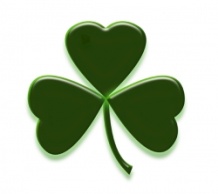 181920Skating – 4L and 4J21222324/31252627Skating – Gr. 3’s and 4PReports go home2829Good FridayNo School30